Suggested Reading: Aronowitz R. and Greene JA. Contingent Knowledge and Looping Effects — A 66-Year-Old Man with PSA-Detected Prostate Cancer and Regrets, NEJM, 2019:381(12):1093-1096.Ong YT, Kow CS, Teo YH, et al. Nurturing professionalism in medical schools. A systematic scoping review of training curricula between 1990-2019. Med Teach. 2020;42:636–649.Sulmasy LS, Bledsoe TA; ACP Ethics, Professionalism and Human Rights Committee. American College of Physicians Ethics Manual: Seventh Edition. Ann Intern Med. 2019 Jan 15;170(2_Suppl):S1-S32. doi: 10.7326/M18-2160. PMID: 30641552.Case History and Commentary by Sheryl Mitnick, MPH, RN, and Lois Snyder Sulmasy, When the Family Caregiver Is a Physician: Negotiating the Ethical Boundaries CME / ABIM MOC, Released 21.02.2020.Sheffield V, Fraley L, Warrier G. Addressing Biased Patient Behavior A Teachable Moment, JAMA Internal Medicine, 2021; 181 (21): 1631-1632.Yaylaci, S., Ulman, Y.I., Vatansever, K. et al. Integrating patient management, reflective practice, and ethical decision-making in an emergency medicine intern boot camp. BMC Med Educ 2021:21, 536. https://doi.org/10.1186/s12909-021-02970-8 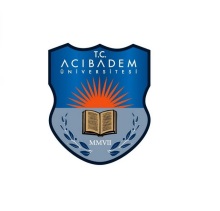 Internship CourseYear VI2022-2023Internship CourseYear VI2022-2023600 Clinical Ethics Bootcamp
Course Internship Course TitleInternship Course TitleInternship Course TitleInternal Medicine & Ethics Boot CampInternal Medicine & Ethics Boot CampInternal Medicine & Ethics Boot Camp2.1. Name of course instructors2.1. Name of course instructors2.1. Name of course instructorsYesim Isil Ulman, Fatih ArtvinliYesim Isil Ulman, Fatih ArtvinliYesim Isil Ulman, Fatih Artvinli2.2. Names of co-instructors (if present)2.2. Names of co-instructors (if present)2.2. Names of co-instructors (if present) Prof. Dr. İbrahim Yıldız MD, Faculty Members of Department of Internal Medicine  Prof. Dr. İbrahim Yıldız MD, Faculty Members of Department of Internal Medicine  Prof. Dr. İbrahim Yıldız MD, Faculty Members of Department of Internal Medicine Integration of clinical skills, ethical decision-making, and reflection skills have emerged as cornerstones of clinical teaching in medical schools. This module aims to detect whether a multimodal learning environment approach consisting of lectures, a drill, post-drill video debriefing, and written reflection in an internal medicine rotation boot camp improves interns’ patient management skills, ethical decision-making, and reflection skills. A multimodal learning environment will be created by the collaboration of internal medicine, ethics, and medical education specialists. Multiple educational techniques involving lectures, case discussions, and role-playing a crisis scenario will be applied. Pre-test and post-test, debriefing on performances on video records, will be used to assess various aspects of the student performances. Additionally, a meeting will be organized with the presence of the authors to create qualitative data obtained through the program evaluation meeting conducted on three themes: influence of teaching methods, students’ performances, and common achievements and mistakes of students. During the practice at CASE simulated clinical setting, students will be given a critical, internal medicine case scenario to perform and resolve by working in groups. Members of the group will play the role of the doctor, nurse, patient and patient’s relatives at the given critical case scenario. Each group will be expected to manage case and the clinical environment, to reach differential diagnosis, to navigate the case by ethical reasoning on one hand and to obtain proper informed consent while figuring out the critical case. As for drill scenario, a variety of cases can be utilized as a spectrum of beginning or end of life issues, priority situations, allocation of resource and so on. After the practice, post-drill video debriefing, post-test and written reflection in an internal medicine rotation boot camp will be put in place. This practice might support the idea that better patient management predicts more robust reflective practice. Students may appreciate being inspired by well-performing peers, particularly noting the empathic needs of patients, companions, and other health professionals. The multimodal learning environment created by multidisciplinary collaboration may contribute to the improvement of components of situational awareness of the interns: patient management skills, ethical decision-making, and reflective practice. Integration of clinical skills, ethical decision-making, and reflection skills have emerged as cornerstones of clinical teaching in medical schools. This module aims to detect whether a multimodal learning environment approach consisting of lectures, a drill, post-drill video debriefing, and written reflection in an internal medicine rotation boot camp improves interns’ patient management skills, ethical decision-making, and reflection skills. A multimodal learning environment will be created by the collaboration of internal medicine, ethics, and medical education specialists. Multiple educational techniques involving lectures, case discussions, and role-playing a crisis scenario will be applied. Pre-test and post-test, debriefing on performances on video records, will be used to assess various aspects of the student performances. Additionally, a meeting will be organized with the presence of the authors to create qualitative data obtained through the program evaluation meeting conducted on three themes: influence of teaching methods, students’ performances, and common achievements and mistakes of students. During the practice at CASE simulated clinical setting, students will be given a critical, internal medicine case scenario to perform and resolve by working in groups. Members of the group will play the role of the doctor, nurse, patient and patient’s relatives at the given critical case scenario. Each group will be expected to manage case and the clinical environment, to reach differential diagnosis, to navigate the case by ethical reasoning on one hand and to obtain proper informed consent while figuring out the critical case. As for drill scenario, a variety of cases can be utilized as a spectrum of beginning or end of life issues, priority situations, allocation of resource and so on. After the practice, post-drill video debriefing, post-test and written reflection in an internal medicine rotation boot camp will be put in place. This practice might support the idea that better patient management predicts more robust reflective practice. Students may appreciate being inspired by well-performing peers, particularly noting the empathic needs of patients, companions, and other health professionals. The multimodal learning environment created by multidisciplinary collaboration may contribute to the improvement of components of situational awareness of the interns: patient management skills, ethical decision-making, and reflective practice. Integration of clinical skills, ethical decision-making, and reflection skills have emerged as cornerstones of clinical teaching in medical schools. This module aims to detect whether a multimodal learning environment approach consisting of lectures, a drill, post-drill video debriefing, and written reflection in an internal medicine rotation boot camp improves interns’ patient management skills, ethical decision-making, and reflection skills. A multimodal learning environment will be created by the collaboration of internal medicine, ethics, and medical education specialists. Multiple educational techniques involving lectures, case discussions, and role-playing a crisis scenario will be applied. Pre-test and post-test, debriefing on performances on video records, will be used to assess various aspects of the student performances. Additionally, a meeting will be organized with the presence of the authors to create qualitative data obtained through the program evaluation meeting conducted on three themes: influence of teaching methods, students’ performances, and common achievements and mistakes of students. During the practice at CASE simulated clinical setting, students will be given a critical, internal medicine case scenario to perform and resolve by working in groups. Members of the group will play the role of the doctor, nurse, patient and patient’s relatives at the given critical case scenario. Each group will be expected to manage case and the clinical environment, to reach differential diagnosis, to navigate the case by ethical reasoning on one hand and to obtain proper informed consent while figuring out the critical case. As for drill scenario, a variety of cases can be utilized as a spectrum of beginning or end of life issues, priority situations, allocation of resource and so on. After the practice, post-drill video debriefing, post-test and written reflection in an internal medicine rotation boot camp will be put in place. This practice might support the idea that better patient management predicts more robust reflective practice. Students may appreciate being inspired by well-performing peers, particularly noting the empathic needs of patients, companions, and other health professionals. The multimodal learning environment created by multidisciplinary collaboration may contribute to the improvement of components of situational awareness of the interns: patient management skills, ethical decision-making, and reflective practice. Integration of clinical skills, ethical decision-making, and reflection skills have emerged as cornerstones of clinical teaching in medical schools. This module aims to detect whether a multimodal learning environment approach consisting of lectures, a drill, post-drill video debriefing, and written reflection in an internal medicine rotation boot camp improves interns’ patient management skills, ethical decision-making, and reflection skills. A multimodal learning environment will be created by the collaboration of internal medicine, ethics, and medical education specialists. Multiple educational techniques involving lectures, case discussions, and role-playing a crisis scenario will be applied. Pre-test and post-test, debriefing on performances on video records, will be used to assess various aspects of the student performances. Additionally, a meeting will be organized with the presence of the authors to create qualitative data obtained through the program evaluation meeting conducted on three themes: influence of teaching methods, students’ performances, and common achievements and mistakes of students. During the practice at CASE simulated clinical setting, students will be given a critical, internal medicine case scenario to perform and resolve by working in groups. Members of the group will play the role of the doctor, nurse, patient and patient’s relatives at the given critical case scenario. Each group will be expected to manage case and the clinical environment, to reach differential diagnosis, to navigate the case by ethical reasoning on one hand and to obtain proper informed consent while figuring out the critical case. As for drill scenario, a variety of cases can be utilized as a spectrum of beginning or end of life issues, priority situations, allocation of resource and so on. After the practice, post-drill video debriefing, post-test and written reflection in an internal medicine rotation boot camp will be put in place. This practice might support the idea that better patient management predicts more robust reflective practice. Students may appreciate being inspired by well-performing peers, particularly noting the empathic needs of patients, companions, and other health professionals. The multimodal learning environment created by multidisciplinary collaboration may contribute to the improvement of components of situational awareness of the interns: patient management skills, ethical decision-making, and reflective practice. Integration of clinical skills, ethical decision-making, and reflection skills have emerged as cornerstones of clinical teaching in medical schools. This module aims to detect whether a multimodal learning environment approach consisting of lectures, a drill, post-drill video debriefing, and written reflection in an internal medicine rotation boot camp improves interns’ patient management skills, ethical decision-making, and reflection skills. A multimodal learning environment will be created by the collaboration of internal medicine, ethics, and medical education specialists. Multiple educational techniques involving lectures, case discussions, and role-playing a crisis scenario will be applied. Pre-test and post-test, debriefing on performances on video records, will be used to assess various aspects of the student performances. Additionally, a meeting will be organized with the presence of the authors to create qualitative data obtained through the program evaluation meeting conducted on three themes: influence of teaching methods, students’ performances, and common achievements and mistakes of students. During the practice at CASE simulated clinical setting, students will be given a critical, internal medicine case scenario to perform and resolve by working in groups. Members of the group will play the role of the doctor, nurse, patient and patient’s relatives at the given critical case scenario. Each group will be expected to manage case and the clinical environment, to reach differential diagnosis, to navigate the case by ethical reasoning on one hand and to obtain proper informed consent while figuring out the critical case. As for drill scenario, a variety of cases can be utilized as a spectrum of beginning or end of life issues, priority situations, allocation of resource and so on. After the practice, post-drill video debriefing, post-test and written reflection in an internal medicine rotation boot camp will be put in place. This practice might support the idea that better patient management predicts more robust reflective practice. Students may appreciate being inspired by well-performing peers, particularly noting the empathic needs of patients, companions, and other health professionals. The multimodal learning environment created by multidisciplinary collaboration may contribute to the improvement of components of situational awareness of the interns: patient management skills, ethical decision-making, and reflective practice. Integration of clinical skills, ethical decision-making, and reflection skills have emerged as cornerstones of clinical teaching in medical schools. This module aims to detect whether a multimodal learning environment approach consisting of lectures, a drill, post-drill video debriefing, and written reflection in an internal medicine rotation boot camp improves interns’ patient management skills, ethical decision-making, and reflection skills. A multimodal learning environment will be created by the collaboration of internal medicine, ethics, and medical education specialists. Multiple educational techniques involving lectures, case discussions, and role-playing a crisis scenario will be applied. Pre-test and post-test, debriefing on performances on video records, will be used to assess various aspects of the student performances. Additionally, a meeting will be organized with the presence of the authors to create qualitative data obtained through the program evaluation meeting conducted on three themes: influence of teaching methods, students’ performances, and common achievements and mistakes of students. During the practice at CASE simulated clinical setting, students will be given a critical, internal medicine case scenario to perform and resolve by working in groups. Members of the group will play the role of the doctor, nurse, patient and patient’s relatives at the given critical case scenario. Each group will be expected to manage case and the clinical environment, to reach differential diagnosis, to navigate the case by ethical reasoning on one hand and to obtain proper informed consent while figuring out the critical case. As for drill scenario, a variety of cases can be utilized as a spectrum of beginning or end of life issues, priority situations, allocation of resource and so on. After the practice, post-drill video debriefing, post-test and written reflection in an internal medicine rotation boot camp will be put in place. This practice might support the idea that better patient management predicts more robust reflective practice. Students may appreciate being inspired by well-performing peers, particularly noting the empathic needs of patients, companions, and other health professionals. The multimodal learning environment created by multidisciplinary collaboration may contribute to the improvement of components of situational awareness of the interns: patient management skills, ethical decision-making, and reflective practice. 4.1. Course Objectives / Learning OutcomesTo develop ethical sensitivity and professional motivation during the internship period To foster professional and ethical values in clinical and ethical decision-making in daily but simulated practiceTo help students get ready for real time critical, medical cases during their professional life beforehandTo provide a learning and practicing environment for combining ethical and clinical decision-making in light of ethics principles and evidence-based medicine.To make clinicians, medical students & ethicists work together in interdisciplinarity and plurality.4.1. Course Objectives / Learning OutcomesTo develop ethical sensitivity and professional motivation during the internship period To foster professional and ethical values in clinical and ethical decision-making in daily but simulated practiceTo help students get ready for real time critical, medical cases during their professional life beforehandTo provide a learning and practicing environment for combining ethical and clinical decision-making in light of ethics principles and evidence-based medicine.To make clinicians, medical students & ethicists work together in interdisciplinarity and plurality.4.1. Course Objectives / Learning OutcomesTo develop ethical sensitivity and professional motivation during the internship period To foster professional and ethical values in clinical and ethical decision-making in daily but simulated practiceTo help students get ready for real time critical, medical cases during their professional life beforehandTo provide a learning and practicing environment for combining ethical and clinical decision-making in light of ethics principles and evidence-based medicine.To make clinicians, medical students & ethicists work together in interdisciplinarity and plurality.4.1. Course Objectives / Learning OutcomesTo develop ethical sensitivity and professional motivation during the internship period To foster professional and ethical values in clinical and ethical decision-making in daily but simulated practiceTo help students get ready for real time critical, medical cases during their professional life beforehandTo provide a learning and practicing environment for combining ethical and clinical decision-making in light of ethics principles and evidence-based medicine.To make clinicians, medical students & ethicists work together in interdisciplinarity and plurality.4.1. Course Objectives / Learning OutcomesTo develop ethical sensitivity and professional motivation during the internship period To foster professional and ethical values in clinical and ethical decision-making in daily but simulated practiceTo help students get ready for real time critical, medical cases during their professional life beforehandTo provide a learning and practicing environment for combining ethical and clinical decision-making in light of ethics principles and evidence-based medicine.To make clinicians, medical students & ethicists work together in interdisciplinarity and plurality.4.1. Course Objectives / Learning OutcomesTo develop ethical sensitivity and professional motivation during the internship period To foster professional and ethical values in clinical and ethical decision-making in daily but simulated practiceTo help students get ready for real time critical, medical cases during their professional life beforehandTo provide a learning and practicing environment for combining ethical and clinical decision-making in light of ethics principles and evidence-based medicine.To make clinicians, medical students & ethicists work together in interdisciplinarity and plurality.5.1. Supported Ethics Course Basic Objective(s)(Please, mark the supported Preclinical Course basic objective(s) and explain briefly.) 5.1. Supported Ethics Course Basic Objective(s)(Please, mark the supported Preclinical Course basic objective(s) and explain briefly.) 5.1. Supported Ethics Course Basic Objective(s)(Please, mark the supported Preclinical Course basic objective(s) and explain briefly.) 5.1. Supported Ethics Course Basic Objective(s)(Please, mark the supported Preclinical Course basic objective(s) and explain briefly.) 5.1. Supported Ethics Course Basic Objective(s)(Please, mark the supported Preclinical Course basic objective(s) and explain briefly.) 5.1. Supported Ethics Course Basic Objective(s)(Please, mark the supported Preclinical Course basic objective(s) and explain briefly.) 6.1. Minimum number of participants
126.1. Minimum number of participants
126.2. Maximum number of participants206.2. Maximum number of participants206.3. Year(s) and Semester(s) Offered ( )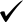 In rotating internship groups6.3. Year(s) and Semester(s) Offered ( )In rotating internship groups7.1. Prerequisite of the course     To have completed the 5th year at medical education7.1. Prerequisite of the course     To have completed the 5th year at medical education 8.1. Planned Product(s) of the course (At the end of the course students should create a product as a research report, presentation, and so on.)  At the end of the course students should have skilled in detecting social and ethical dilemmas at a specific case scenario; in integrating patient management, reflective practice, and ethical decision-making in an internal medicine case. 8.1. Planned Product(s) of the course (At the end of the course students should create a product as a research report, presentation, and so on.)  At the end of the course students should have skilled in detecting social and ethical dilemmas at a specific case scenario; in integrating patient management, reflective practice, and ethical decision-making in an internal medicine case. 8.1. Planned Product(s) of the course (At the end of the course students should create a product as a research report, presentation, and so on.)  At the end of the course students should have skilled in detecting social and ethical dilemmas at a specific case scenario; in integrating patient management, reflective practice, and ethical decision-making in an internal medicine case. 8.1. Planned Product(s) of the course (At the end of the course students should create a product as a research report, presentation, and so on.)  At the end of the course students should have skilled in detecting social and ethical dilemmas at a specific case scenario; in integrating patient management, reflective practice, and ethical decision-making in an internal medicine case.9.1. Assessment and evaluation plan (This plan will be announced in the form of the course description.)Class attendance, pre- and post-tests, playing the role in team, attending debriefing and reflection will be sufficient for assessment.9.1. Assessment and evaluation plan (This plan will be announced in the form of the course description.)Class attendance, pre- and post-tests, playing the role in team, attending debriefing and reflection will be sufficient for assessment.9.1. Assessment and evaluation plan (This plan will be announced in the form of the course description.)Class attendance, pre- and post-tests, playing the role in team, attending debriefing and reflection will be sufficient for assessment.9.1. Assessment and evaluation plan (This plan will be announced in the form of the course description.)Class attendance, pre- and post-tests, playing the role in team, attending debriefing and reflection will be sufficient for assessment.9.1. Assessment and evaluation plan (This plan will be announced in the form of the course description.)Class attendance, pre- and post-tests, playing the role in team, attending debriefing and reflection will be sufficient for assessment.9.1. Assessment and evaluation plan (This plan will be announced in the form of the course description.)Class attendance, pre- and post-tests, playing the role in team, attending debriefing and reflection will be sufficient for assessment.10.1. THE MID-TERM PLAN (2022-2023 Fall and Spring, in Person Class at the CASE Simulated Clinic Setting)10.1. THE MID-TERM PLAN (2022-2023 Fall and Spring, in Person Class at the CASE Simulated Clinic Setting)10.1. THE MID-TERM PLAN (2022-2023 Fall and Spring, in Person Class at the CASE Simulated Clinic Setting)10.1. THE MID-TERM PLAN (2022-2023 Fall and Spring, in Person Class at the CASE Simulated Clinic Setting)10.1. THE MID-TERM PLAN (2022-2023 Fall and Spring, in Person Class at the CASE Simulated Clinic Setting)10.1. THE MID-TERM PLAN (2022-2023 Fall and Spring, in Person Class at the CASE Simulated Clinic Setting)WeeksActivities Activities Activities Activities Activities Specified by the internal medicine internship coordinatorIn rotating intern groups in Internal Medicine Clerkship during the Fall and Spring mid-terms, four times, four groups as an Internal Medicine & Ethics Module.In rotating intern groups in Internal Medicine Clerkship during the Fall and Spring mid-terms, four times, four groups as an Internal Medicine & Ethics Module.In rotating intern groups in Internal Medicine Clerkship during the Fall and Spring mid-terms, four times, four groups as an Internal Medicine & Ethics Module.In rotating intern groups in Internal Medicine Clerkship during the Fall and Spring mid-terms, four times, four groups as an Internal Medicine & Ethics Module.In rotating intern groups in Internal Medicine Clerkship during the Fall and Spring mid-terms, four times, four groups as an Internal Medicine & Ethics Module.